Муниципальное бюджетное дошкольное образовательное учреждение«Детский сад комбинированного вида «Аленький цветочек»Проект«Весёлые овощи»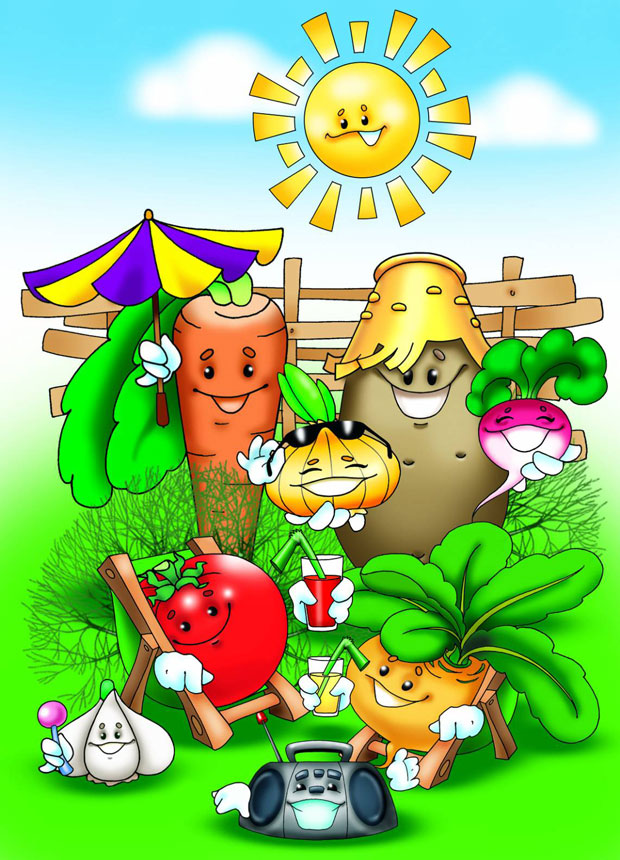 Подготовила:Лугаськова Е.А., воспитательАктуальность темыЗдоровый образ жизни немыслим без рационального разнообразного питания.Питание, как известно, является одним из факторов, обеспечивающих нормальное развитие ребёнка и достаточно высокий уровень сопротивляемости его организма к заболеваниям.Осенью рацион ребенка уже не так богат свежими овощами с приусадебных участков, как летом. Поэтому не только весной, которую принято называть временем детского гиповитаминоза, но и осенью ребенку обязательно следует употреблять натуральные витамины.У слабых детей часто ухудшается здоровье: болит голова, все тело вялое, плохое настроение, они капризны. Доктор говорит, что им нужно правильно питаться. Ведь здоровье – это то, что мы едим. Пища помогает ребёнку расти, даёт ему необходимую энергию. Поэтому еда должна быть не только вкусной, но и полезной. А полезная еда - это, прежде всего свежие овощи и фрукты и ягоды.ПРОЕКТ «Веселые овощи»Актуальность проблемы: Какова роль натуральных витаминов в сохранении и укреплении здоровья.Участники проекта: Дети средней группы, воспитатели, родители.Срок реализации: 1месяц.Тип проекта: практико-ориентированный, групповой.Цель проекта: Уточнить и расширить представления детей об овощах: названиях, форме, цвете, вкусе, запахе, твердости (мягкости). Сформировать  знания детей о витаминах, их пользе для здоровья человека, о содержании тех или иных витаминов в овощах.Задачи проекта:Для детей:закрепить знания детей об овощах;совершенствовать грамматический строй речи (учить согласовывать прилагательные и существительные в роде и числе);учить разгадывать загадки;развивать речь детей, логическое мышление, творческое воображение;учить приносить пользу своим трудом;воспитывать бережное отношение к труду взрослых.дополнить знания детей о витаминах, содержащихся в овощах.Для родителей:Гарантия качества полученных умений и навыковвоспитанниками ДОУ.Для педагогов:Повышение педагогического мастерства и обогащениепедагогического опыта в области формированияздорового образа жизни дошкольников.Ожидаемые результаты:Дети узнали много нового о витаминах, содержащихся в овощах.Дети умеют классифицировать овощи, выбирать наиболее полезные.Знают содержание в них определенных витаминов и их значение для здоровья организма.Родители грамотно и творчески относятся к вопросам правильного питания и воспитания здорового образа жизни у своих детей.Способность устанавливать причинно – следственные связи (потрудился на грядке летом, то зимой будешь сытым и довольным).ПОДГОТОВИТЕЛЬНЫЙ ЭТАПЦель: актуализировать имеющийся методический потенциал педагогов,конкретизировать параметры развивающей среды необходимой для обогащенияпознавательного опыта детей.Консультации для родителей:«Полезные друзья: овощи, фрукты, ягоды»«В каких продуктах «живут» витамины»«Овощи и фрукты, зачем нужны нам в блюдах?»Чтение рассказов, сказок, стихов, загадок, пословиц, поговорок об овощах.Изготовление альбома для рассматривания «Овощи».Создание картотеки игр:Дидактические игры: «Узнай на ощупь», «От какого овоща эта часть?»,«Чудесный мешочек», «Что сажают в огороде», «Угадай по описанию», «Сложи картинку», «Четвертый лишний», «На какую фигуру похож овощ», «Вершки и корешки», «Варим обед», «Угадай загадку», «Овощи в корзинке», «Найди, что покажу», «Найди, что назову», «Угадай, что в руке».Сюжетно-ролевые игры: «Магазин овощей», «Готовим с мамой обед».Подвижные игры: «Собери урожай», «У медведя во бору», «Солнышко и дождик».Пальчиковая гимнастика: «Капуста», «У Лариски…», «Варим щи».Дыхательная гимнастика: «Ароматные овощи», «Насос», «Ежик»,«Надуваем шар».Игровые упражнения: «Плоды-малютки», «Исправь ошибку»,«Назови ласково», «Скажи со словом много», «Что можно приготовить из овощей»Подбор книг для мини-библиотеки.Составление для родителей рекомендательного списка художественных произведений для совместного чтения, просмотра, обсуждения.
ОСНОВНОЙ ЭТАПЦель: формировать познавательный интерес к растениям через проектно-исследовательскую деятельность и организацию художественно-продуктивнойтворческой деятельности; расширить и уточнить представления детей обовощах: названиях, форме, цвете, вкусе, запахе, твердости (мягкости).Сформировать  знания детей о витаминах, их пользе для здоровья человека,о содержании тех или иных витаминов в овощах. Воспитывать бережное идоброе отношение к растениям, уважительное отношение к труду взрослых.Беседы:«Что нам осень принесла?»«Овощи на нашем столе»«Где и как растут овощи»«Труд людей в огороде»Занятие:«Полезные витамины»Интегрированное занятие:«Урожай из Простоквашино».Занятие по художественному творчеству:Рисование: «Весёлые овощи».Лепка «Во саду ли, в огороде: морковка, свёкла, лук растёт».Аппликация «Заюшкин огород».Оформление выставки детских рисунков «Веселые овощи».Инсценировка сказки «Репка».ЗАВЕРШАЮЩИЙ ЭТАПЦель: проанализировать и обобщить результаты, полученные в процессе проектно-исследовательской деятельности.Музыкальное развлечение: «Дело было в огороде».Инсценировка «Огородная-хороводная».Выставка поделок из овощей и фруктов «Осенний калейдоскоп».Фотовыставка «А у нас на огороде».Кулинарные книги семьи «Книга витаминных рецептов».Создание презентации «Овощи».
РАБОТА С ДЕТЬМИ:Познавательное, речевое развитие.1.Рассматривание овощных культур.Цель: вызвать интерес к растениям. Расширять и углублять знания о видахрастений.2.Беседы:«Где и как растут овощи»Цель: рассказать детям о том, что овощи могут расти под землей и на земле.«Что нам осень принесла?»Цель: Расширить представление детей об овощах. Дать представление о пользеприродных витаминов.«Овощи на нашем столе»Цель. Уточнить представления детей о внешних и вкусовых качествах овощей, о способах их использования в пищу; закрепить представления о значениисвежих плодов для здоровья людей.«Труд людей в огороде»Цель:. продолжать формировать у детей представления о сезонных работах наогороде.3.Занятие «Полезные витамины».Цель: Уточнить и расширить представления детей об отличительных особенностях овощей и фруктов, о том, что их можно есть в сыром и вареном  виде, из них  можно готовить суп, салат, компот, в сыром виде они полезнее — в них много витаминов, которые нужны для здоровья.4.Интегрированное занятие «Урожай из Простоквашино».Цель: Обобщить знания детей по теме: «Овощи».5.Дидактические игры:«Узнай на ощупь»«От какого овоща эта часть?»«Чудесный мешочек»«Что сажают в огороде»«Угадай по описанию»«Сложи картинку»«Четвертый лишний»«На какую фигуру похож овощ»«Вершки и корешки»«Овощи в корзинке»«Угадай загадку»«Варим обед»«Найди, что покажу»«Найди, что назову»«Угадай, что в руке»6.Игровые упражнения:«Плоды-малютки».«Исправь ошибку».«Назови ласково».«Скажи со словом много».«Что можно приготовить из овощей».7.Чтение рассказов, сказок и стихотворений об овощах:Русские народные сказки: «Репка», «Вершки и корешки», «Мужик и медведь»Белорусская сказка «Пых»Чтение сказки В. Сутеева «Яблоко»Стихотворение Юлиана Тувима «Хозяйка однажды с базара пришла… »«Сказка про лучок», «Сказка про овощи», «Сказка о полезных овощах»,«Веселый огород», «Смешная сказка про овощи».Стихотворения про овощи.8.Заучивание стихотворений про овощи: морковь, свёкла, горох, укроп,картофель, помидор.9.Чтение и разучивание с детьми загадок, пословиц и поговорок об овощах, о труде.10.Пальчиковая гимнастика:«Капуста»«У Лариски…»«Варим щи»11.Дыхательная гимнастика:«Ароматные овощи»«Насос»«Ежик»«Надуваем шар»Художественно-эстетическое развитие.1.Рисование: «Весёлые овощи».Цель: закрепить знания детей об овощах. Закреплять умение передаватьособенности овощей в рисунке.2.Лепка «Во саду ли, в огороде: морковка, свёкла, лук растёт».Цель: закрепить умение лепить предметы разной формы и величины. Учитьпередавать впечатления от окружающего мира.3.Аппликация «Заюшкин огород».Цель: учить детей создавать аппликативные изображения овощей. Вызвать интерес к составлению коллективной композиции «Заюшкин огород».Игровая деятельность.1.Подвижные игры:«Собери урожай»«У медведя во бору»«Солнышко и дождик»Цель: развивать активность детей в двигательной деятельности.2.Сюжетно-ролевые игры:«Магазин овощей»«Готовим с мамой обед»Цель: развивать умение выбирать роль, выполнять в игре с игрушками несколько взаимосвязанных действий. Развивать умение взаимодействовать и ладить друг с другом в непродолжительной совместной игре.3.Театрализованная игра.Инсценировка русской народной сказки «Репка».Цель: развивать стремление импровизировать несложный сюжет сказки. Вызвать желание выступать перед сверстниками.РАБОТА С РОДИТЕДЛЯМИ:1.Консультаци: «Полезные друзья: овощи, фрукты, ягоды»,«Овощи и фрукты, зачем нужны нам в блюдах?»«В каких продуктах «живут» витамины»2.Музыкальное развлечение: «Дело было в огороде».3.Совместная творческая деятельность:- поделки из овощей и фруктов «Осенняя фантазия».- фотовыставка «А у нас на огороде»- кулинарные книги семьи «Книга витаминных рецептов».Цель: поощрять совместное участие детей и родителей в конкурсах.4.Презентация видеофильма «Овощи»
Литература:«Программа воспитания и обучения детей в детском саду» под редакцией М. А. Васильевой;-Детские произведения: В. Сутеева «Яблоко», Ю. Тувима «Овощи», сказки разных народов;-Комплексная программа по развитию речи дошкольников (Т. А. Фалькович, Л. П. Барылкина) ;Сценарии занятий по экологическому воспитанию дошкольников (Л. Г. Горького) .